International Lead Auditors Certificate Program and Laboratory Management System Requirements (On-Line) 2 Days Transition certificate courseAs per ISO 15189:2022 On-line Training                  Registration form                                                           *                                                   (Please mention the training date above)*Full Name:  (Dr./Mr./Ms./Mrs.                                                                                                                                                                                             (In BLOCK LETTERS)      (Name to appear in certificate)*Date of birth: 	*Gender: 	*Nationality:	 *Designation:			 *Organization Name: __________________________________________________________________________________*Organization Address:                                                                                                                                                                  *Address for correspondence:                                                                                                                                                                    Phone: (O) 	* (WhatsApp) 	       *Mobile:		                   *Email ID (In Capital letters):				   *Academic Qualifications:  			                  *Professional Experience: 	      Fee for candidates in India                                                                                                 For online transfer*I enclose herewith (amount)….………………………….. *By NEFT UTR No. …….…………………………..*Drawn on(Bank)    ………………………………………. *Payment dated………. ………………………………*Date:  …………………………………………………… *Candidate Signature………..………………………….*GST No. ………………………………………………………………………………………………………………………..      *ISO Previous Certificate Number and course date: ……………………………………                                                       SCAN TO PAY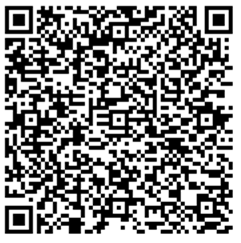 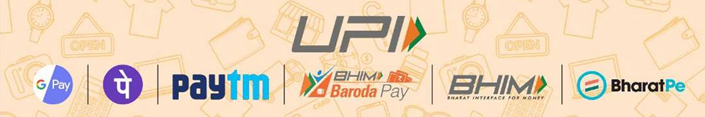 Please Read the Instructions Note before filling the application form:Fields with ‘*’ are MandatoryFill the name in Capital letters with appropriate prefix (Dr. Mr. Ms. Mrs.)Mention the payment details without fail. UTR Number is Mandatory.Send this duly filled application along with a copy of your last ISO Certificate  to foundationforquality@yahoo.comPlease fix your latest Photograph without fail to print it on your certificate.Please mention your correct email ID which is working.If you are filling the application in your handwriting, please write in Capital letters.WhatsApp No. would help us to communicate with you for any future trainings/webinars/CME/IAS and free training programs. Please mention your WhatsApp No. if it is different from your Mobile no.Please note, incomplete & illegible entries in Registration form will not be accepted. Use only the official Registration form.Please note, If  you do not received the study material & zoom link by 2 days before session start date, check your mail spam or give a call to Mob: +91-7829656029, +91-9380974726Scanned copy of duly filled registration form must be sent to foundationforquality@yahoo.com (Correspondence Address)Dr Venkatesh ThuppilCEO & Director, Foundation for Quality India (FQI)"Gayathri Villa", 3rd  Floor, # 22,2nd Main, 2nd Cross, RMV 2nd Stage,AECS Layout, Sanjayanagar, Bengaluru-560094FQI Office Landline: +91-80-43729741Website: www.foundationforqualityindia.co.inIncomplete & illegible entries in Registration Form will not be accepted. Use only the official Registration Form.  (Terms & Condition Apply)Training fee – For Doctors ₹5000 plus 18% GST (Rs 900). Total ₹5900.For Technologists & PG Students ₹3000 plus 18% GST (Rs 540). Total ₹3540/-   Fee for candidates outside IndiaFor Doctors- 500 AEDFor Technologists- 250 AEDBank Name: Bank of BarodaAccount Name: Foundation for Quality IndiaAccount No.: 05210200000369IFSC CODE : BARB0STJOHN (5th Character is ‘ZERO’) MICR CODE : 560012009SWIFT CODE: BARBUS33Routing No : 026005322 Branch: John Nagar